по дисциплине Поликлиническая и неотложная педиатрия для специальности 31.05.02 - Педиатрия (Очное, Высшее образование, 6.0)Тема №19. Организация лечебно-профилактической помощи при патологии органов дыхания у детей и подростков. Стандарт диспансерного наблюдения▲ Редактировать | 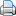 Право на изменение методички: Гордиец Анастасия Викторовна▲ Передать правоАВТОРЫ МЕТОДИЧКИ+ АвторГордиец Анастасия ВикторовнаОСНОВНЫЕ ДАННЫЕУтверждено: ; Протокол № 0Разновидность занятия: дискуссияМетоды обучения: объяснительно-иллюстративный ✖, частично-поисковый (эвристический) ✖, исследовательский ✖Значение темы (актуальность изучаемой проблемы): Заболевания респираторного тракта имеют наибольший удельный вес в структуре детской инфекционной заболеваемости, при этом существенную роль играют такие болезни как бронхиты и пневмонии, частота которых составляет в среднем 100 случаев на 100 000 населения. Частота этих заболеваний возрастает у детей, проживающих в крупных городах, т.к. организм ребенка испытывает все возрастающую нагрузку ксенобиотиками, аллергенами, микрофлорой и другими агрессивными факторами неблагоприятной экологической обстановки мегаполиса и промышленных предприятий.ЗНАТЬ+ ДобавитьУМЕТЬ+ ДобавитьВЛАДЕТЬ+ ДобавитьМЕСТО ПРОВЕДЕНИЯ И ОСНАЩЕНИЕ ЗАНЯТИЯ+ ДобавитьВесы детские электронные ✖Коллекция СD- DVD дисков, видео- и аудиоматериалов ✖Комплект методических указаний для аудиторной, для самостоятельной работы студентов ✖Комплект раздаточных материалов ✖Комплект фантомов и муляжей по отработке практических навыков ✖Методические пособия, разработанные сотрудниками кафедры; монографии ✖Методические разработки для преподавателя ✖Набор нормативных документов ✖Персональные компьютеры ✖Ростомер детский ✖Сантиметровые ленты ✖Стетофонендоскоп ✖Телевизор ✖Экран ✖ХРОНОКАРТАДобавитьКопировать из...Загрузить из шаблонаАННОТАЦИЯ▲ РедактироватьБронхит – воспалительное заболевание бронхов любого калибра, протекающее без признаков поражения легочной ткани.Заболеваемость бронхитом колеблется в зависимости от эпидобстановки по ОРВИ и составляет от 75(до 1г) до 250 (1-3 г) на 1000 детей в год.Заболеваемость, как правило, выше в холодное время года. Острый простой бронхит редко бывает самостоятельной болезнью, и он обычно одно из проявлений ОРВИ.Этиология - виновниками острого бронхита являются около 200 вирусов и 50 бактерий.у детей раннего возраста возбудителями ОРВИ, приводящими к ОБ являются РС-вирусы, вирусы парагриппа 3-его типаЦМВ, риновирусы, вирусы гриппау дошкольников и школьников – это чаще вирусы гриппа, аденовирусы, аирусы кори, микоплазмау детей с хроническими очагами инфекции м.б. гемофильная палочка, стрептококки, пневмококки, стафилококки, ГР(-) микробы.Предрасполагающими факторами являются переохлаждение, резкое перегревание, пассивное курение, хронические очаги инфекции, неблагоприятные материально- бытовые условия, патология перинатального периода.Патогенез – внедрение инфекционного агента вызывает сосудистые изменения, связанные с вазодилатацией, увеличением их проницаемости, экссудацией, что приводит к отеку тканей, высвобождению медиаторов воспаления и изменению секреции. Воспаление слизистой оболочки приводит к продукции вязкого секрета, что в свою очередь снижает санирующую и эвакуаторную функцию респираторного эпителия. Воспаление слизистой оболочки приводит к раздражению рецепторов и появлению кашля, который удаляет избыток трахеобронхиальной слизи.КлассификацияВ принятой в России классификации выделяют:-острый простой бронхит (ОПБ)-острый обструктивный бронхит (ООБ)-острый облитерирующий бронхиолит-рецидивирующий бронхит (РБ)-рецидивирующий обструктивный бронхит (РОБ)Острый простой бронхитКритерии диагностики:Заболевание развивается после ОРВИПрисутствует респираторный синдромгиперемия слизистой зева, риниткашель в начале заболевания сухой, постепенно (через 2-3 дня) становится влажным.мокрота отделяется легко, имеет слизистый, реже слизисто-гнойный характер (при бактериальном характере воспалительного процесса).синдром ДН – отсутствует или выражен умеренно на высоте процессаБронхолегочный синдромперкуторный звук не изменен, либо имеет коробочный оттенокдыхание жесткое, сухие крупно и среднепузырчатые хрипы, меняющиеся при кашлеСимптомы интоксикации проявляются в виде снижения эмоционального тонуса (ребенок плаксивый, капризный), может быть легкая бледность кожитемпература чаще субфебрильная, длительность лихорадки не превышает 2-3 дней, при микоплазменной и аденовирусной этиологии может длиться до 10 днейРентгенография легких – только при подозрении на пневмонию, инородное телоВ гемограмме – лейкоцитоз, лимфоцитоз, СОЭ в норме.Микоплазменный бронхит – у школьников, часто протекает с высокой температурой, но без токсикоза, в процесс вовлекаются мелкие бронхи (мелкопузырчатые хрипы). М.б. конъюнктивит, и в ряде случаев – обструкция. Может увеличиваться СОЭ при норме или сниженном кол-ве нейтрофилов.Хламидийный бронхит – в начале характерен тяжелый фарингит, дисфония, повышение температуры, кашель малопродуктивный.Острый обструктивный бронхит – протекает с синдромом бронхиальной обструкции (т.е. экспираторной одышкой).20-25% бронхитов у детей протекают как ООБ. Особенно велика частота этой формы бронхита у детей раннего возраста в силу АФО.Предраспологающие факторы:курение матери во время беременностипассивное курениенаследственная гиперреактивность бронховКомитет экспертов ВОЗ определил обструкцию дыхательных путей как сужение или окклюзию дыхательных путей.Причины обструкции:Скопление слизи в просвете, но при парагриппе, ЦМВ инфекции характерны дистрофия, отторжение целых сдоев эпителия; аденовирусная – сопровождается выраженной экссудацией со слизистыми наложениями на эпителии, его разрыхление и отторжение.Утолщение стенки бронхов за счет отека и крупноклеточного инфильтрата при аденовирусной инфекции.Для аллергически настроенных лиц характерно сокращение мышц бронхов.Нарушение мукоцилиарного клиренсаДискриния (нарушение свойств слизи)Критерии диагностики - признаки экспираторного затруднения дыхания развиваются на 2-3 день ОРВИ, постепенно увеличивается частота дыхания и продолжительность выдоха. Дыхание становится шумным и свистящим в результате подсыхания секрета в бронхах. По мере нарастания одышки нарастает и участие вспомогательной мускулатуры в акте дыхания – визуально наблюдаем, втяжение межреберных промежутков и эпигастрия, надключичных ямок; видим напряжение крыльев носа. Нередко выявляется периоральный цианоз, бледность кожных покровов, ребенок становится беспокойным и принимает вынужденное положение. ДН тем выраженнее, чем младше ребенок.Облитерирующий бронхиолит – эта форма свойственна аденовирусной инфекции. В основе процесса лежит поражение бронхиол и мелких бронхов с последующей облитерацией просвета.Клиническая картина острого периода характеризуется резкими дыхательными расстройствами на фоне стойкой фебрильной температуры, часто с другими признаками аденовирусной инфекции (конъюнктивит). Выслушивается масса мелкопузырчатых хрипов, крепитация, на фоне удлиненного и затрудненного выдоха. ДН нарастает в течение 1-2 нед., обычно при фебрильной температуре, часто требуется проведение ИВЛ. Прогностически неблагоприятным является сохранение обструкции после нормализации температуры.Рецидивирующий бронхит – это бронхит, без явлений обструкции, эпизоды которого повторяются 2-3 раза в течение 1-2 лет на фоне ОРВИ. Эпизоды бронхита характеризуются длительностью клинических проявлений (2 и более нед.). Этот диагноз оправдан у детей 1-6 лет, состоящих на учете какЧБД.Диагностические критерии:кашель влажный, реже приступообразный до 3-4 нед, иногда длительнееобщее состояние страдает мало, лихорадка обычно не более 4 днейна рентгенограмме – усиление легочного рисунка, расширены корни легкого, редко наблюдаются сегментарные ателектазы и признаки гиповентиляции.Рецидивирующий обструктивный бронхит – определяется как бронхит, обструктивные эпизоды которого повторяются на фоне ОРВИ. Общепринятым диагноз РОБ является у детей до конца третьего года жизни.В отличие от БА обструкция не имеет приступообразного характера, и не связана с воздействием неинфекционного агента. В цело у 50 – 60% детей с РОБ, не имеющих признаков аллергии, обструктивные эпизоды прекращаются к 5 годам.Вне рецидивов клинические изменения отсутствуют, но наблюдается повышенная кашлевая готовность при переохлаждении, при физическом и психическом перенапряжении.Лечение бронхитовПри вирусной этиологии ОПБ лечение по принципу терапии ОРВИ.Обильное питьеЖаропонижающие у детей первых трех мес-цев при тем-ре 38, а так же у детей с судорогами в анамнезе, остальными гипотермические средства только при температуре 38,5 и более.Интерферон, в первые два дня болезни, арбидол – старшим школьникам по 2 табл. 4 раза в день в течение трех дней.Лечение кашля:Раздражение рецепторного аппарата слизистых оболочек дыхательных путей и нарушение необходимого для нормального дыхания дренажа бронхиального дерева и являются причинами возникновения кашля, физиологическая роль которого состоит в восстановлении нормальной воздухоносности дыхательных путей. Изучение механизмов возникновения непродуктивного кашля позволяет определить наиболее оптимальный вариант противокашлевой терапии, направленной на разжижение слизи, стимуляцию выведения бронхиального секрета и регидратацию слизистой. Наоборот, при лечении продуктивного кашля с обильной жидкой мокротой основная задача заключается в изменении физико-химических свойств секрета (повышении вязкости и адгезивности), снижении его внутриклеточного образования. Такая терапия особо необходима в ситуациях, когда кашель очень интенсивный, сопровождается рвотой или когда имеется риск развития аспирации, например, у детей с тяжелой патологией ЦНС, миопатией, новорожденных, недоношенных детей. 

Таким образом, для правильного выбора противокашлевого лечения необходимо:во-первых – оценить характер кашля (продуктивность, интенсивность, степень влияния на состояние больного);во-вторых — на основании анамнестических, физикальных и, при необходимости, дополнительных лабораторных и/или инструментальных данных определить причину кашля и характер бронхиального секрета (слизистый или гнойный, степень вязкости, «подвижности», количество и т.д.), выявить наличие или отсутствие бронхоспазма;в-третьих – учитывать фармакологические характеристики противокашлевых препаратов.Итак, отхаркивающие средства имеют два основных механизма действияповышают секрецию жидкого компонента мокротыусиливают моторику бронхов и транспорт мокротыМногие из этих средств созданы на основе веществ растительного происхождения, представляющие собой эфирные масла. В детской практике чаще применяют микстуры.В эту группу препаратов составляют –-мукалтин (корень алтея)-глицерам (корень солодки)-Доктор Мом-Бронхикум эликсир-бронхолитин-пектуссин-пертуссин-грудной сбор 1,2,3 и др.Муколитические препараты: - снижают вязкость секрета, и способны изменять адгезию секрета.У маленьких детей эта группа препаратов может вызвать бронхоррею, и привести к аспирационной пневмонииацетилцистеин (АЦЦ)карбоцистеин (Мукодин, Мукопронт) – действует более мягкобромгексин – обладает муколитическим и отхаркивающим эффектом, обладает слабым противокашлевым действием от 3-5 лет по4 мг 3 р/сутот 6-12 лет по 8 мг 3 р/сут и старше 12 лет по 12 мг. Эти препараты назначают короткими курсами – 3-7 дней.Более эффективен Амброксол - муколитик нового поколения. Имеет широкий выбор лекарственных форм – сироп, табл, р-р для приема внутрь, для ингаляций, для эндобронхиального введения, для инъекцийдо 5 лет 7,5 мг 2-3 раза в суткистарше 5 лет 15 мг 3 раза в суткистарше 12 лет 30 мг 3 раза в сутки.Можно применять до 3 недель в зависимости от характера процесса.Амбробене – так же новый муколитик, так же имеет широкий выбор лекарственных форм. Безопасность применения в любом возрасте, в том числе у новорожденных.Раствор для приема внутрь:от 0-2 лет по 1 мл два раза в суткис 2-5 лет по 1 мл 3 раза в сутки5-12 лет 2 мл 2-3 раза в суткис 12 лет по 4 мл 3 раза в сутки, через 2-3 дня дозу уменьшают.Лазолван – так же обилие лекарственных форм«Фервекс от кашля» - выпускается в виде обычных и шипучих таблетках от кашля со смородиновым вкусом, содержащих 30мг амброксола.Детям от 5-12 лет ½ табл.3 раза в день, старше 12 лет по 1 таблетке 3 раза в день.Аскорил – комбинированный препарат, сочетает бронхолитический, муколитический и отхаркивающий эффекты, содержит сальбутамол, гвайфенезин, бромгексин, ментол. Выпускается в сиропе –- дети до 6 лет – 5 мл (1 чайная ложка) 3раза в день6-12 лет 5-10 мл 3 раза в деньстарше 12 лет по 10 мл 3 раза в деньВ лечении бронхитов применяется такой препарат – Эреспалобладает противовоспалительный эффектуменьшает отек слизистой оболочки и гиперсекрецию мокротысмягчает кашельулучшает мукоцилиарный клиренс.Выпускается в сиропе и табл. сут доза 4-6 мг/кг/сут на три приема в течение 7-14 дней.Подавляющие кашель препаратынаркотическиепрепараты центрального не наркотическиедействия (в педиатрии не при- центрального именяют) –кодеин и его произ- периферического действияводныеК ненаркотическим препаратам центрального действия относится Синекод.Применяют для симптоматической терапии при навязчивом, мучительном кашле.от 2 мес до 1 года по 10 кап. 3-4 раза в суткиот1-3 по 15 капельстарше 3 лет по 25 капельОкселадин (Тусупрекс) – от 2-8 лет по 5-10 мг на прием 3 раза, у старших по 10 мг.К препаратам периферического действия относится – Либексин, Левопронт – применяют по1/2, ¼ 3 раза в день.Кроме того постуральный дренаж и вибрационный массаж – являются мощными методами мобилизации и удаления мокроты.Отвлекающая терапия так же дает положительные плоды в лечении бронхитовбарсучий жирмедовые аппликациигорчичные носочки при отсутствии высокой температуры и аллергииАлгоритм спазмолитической терапии обструктивного бронхитаПри небольшой обструкции введение бронхолитиков необязательно, при более выраженной – предпочтительнее - симпатомиметикиШаг 1 – аэрозоль дозированный (Беродуал, Беротек 100, Сальбутамол)без спейсера – 1 дозасо спейсером – 2-4 дозыили- внутрь сальбутамол ребенку от 2мес до 1 года 1 мг2-4 лет 2 мг.или- внутримышечно Алупент 0,05% от 2-12 мес по 0,2 мл2-4 лет по 0,4 млэффект есть эффекта нетподдерживающая терапияЭуфиллин внутрь 4-5мг/кг 3-4 раза/сутШаг 2повторная дозасимпатомиметикаэффект есть эффекта нетШаг 3внутримышечнопреднизолон 3-5 мг/кг илидексаметазон 0,5 – 0,75 мг/кгПри такой тактике состояние у больных улучшается. Постуральный дренаж и вибрационный массаж уже со 2-го дня позволяют улучшить эвакуацию мокроты и снизить выраженность бронхоспазма.Диспансерное наблюдение – благоприятный прогноз позволяет не принимать каких либо мер после первого эпизода. Следует обратить внимание родителей на качество воздуха в помещении (пассивное курение), закаливание. У перенесших обструктивные формы бронхита детей нередко сохраняется гиперреактивность бронхов, повторные эпизоды характерны для аллергически настроенных детей.Антибактериальная терапия при бронхитах у детей в большинстве случаев не показана. Но в ситуации:если случай неясный и возраст ребенка от 1-6 месгипертермия более трех днейс выраженной ассиметрией физикальных данныхвыраженным лейкоцитозом, и сдвигом формулы влевогнойный характер мокротыЛечение РБ и РОБ – на первом месте – лечение хронических очагов инфекции.При РБ в качестве базисного лечения применяется – кетотифен по 0,05 мг/кг/сут в течение 3-6 мес. Оправдано применение противовосполительной терапии – Эреспал.При РОБ также в базисную терапию входит кетотифен, можно использовать дозированные ингаляции Интала, Тайледа по 2 дозы 2 раза в день в течение 3 мес.У детей с рецидивирующими формами оправдана иммунотерапия. Последние годы широкое применение получили иммунокорректоры бактериального происхождения, в частности, микробные лизаты, мембранные фракции бактерий ИРС –19 – содержит лизат 19 бактерий, наиболее часто встречающихся при патологии органов дыхания.С 3 мес. по 1 дозе в носовой ход 2 раза в день в течение 2 недель.В острый период 1 доза 2-5 раз в день до исчезновения симптомов.Препарат последнего поколения, сочетающий рибосомы и мембранные фракции, — «мукозальная» вакцина Рибомунил (Франция). Данный препарат является одним из наиболее изученных и высокоэффективных. В состав Рибомунила входят рибосомы Streptococcus pneumoniae, Streptococcus pyogenes, Haemophilus influenzae, Klebsiella pneumoniae — наиболее распространенных возбудителей инфекций ЛОР-органов и дыхательных путей. Оральный прием рибосомальной вакцины Рибомунил сопровождается индукцией специфического ответа как в системе местного, так и системного иммунитета.Дети с рецидивирующими формами состоят на «Д» учете:педиатр осматривает 4 раза в год, консультация ЛОР-врача 2 раза в годС учета снимаем, если рецидива нет в течение 2 лет.Проблема острых пневмоний остается одной из актуальных в педиатрии. Это связано с высокой частотой поражения нижних отделов респираторного тракта, так и с серьезностью прогноза многих не леченых пневмоний.Заболеваемость в России составляет 4-17 на 1000 детей, с максимумом в возрасте 1-3 лет. В последние годы определение пневмонии претерпело существенные изменения.В настоящее время под пневмонией подразумевают острое инфекционное заболевание нижнего отдела дыхательных путей с фокальными признаками и с рентгенологически выявленным затемнением, которое ранее отсутствовало, и нет других известных причин для его возникновения (А.Г. Чучалин, 1997 г.).Таким образом, в самом определении заболевания важнейший, практически основной критерий диагностики болезни – воспалительный инфильтрат в паренхиме легких, наличие которого обязательно должно быть выявлено на рентгенограмме.Европейским обществом пульмонологов и американским торакальным обществом врачей рекомендована клиническая классификация пневмоний, которая была принята пульмонологами России в 1997 году:I. По морфологическим формам:Очаговая – наиболее распростр., очаги 1-2 см до 3-4 см. Сегмент заполнен не весь. Множественные, более мелкие очаги характерны для микоплазменной и хламидийной пневмоний.Очагово-сливная – очаги сливаются, охватывают несколько сегментов, процесс может быть долевым на фоне которого могут быть видны более плотные участки клеточной инфильтрации, или полостные деструкции, часто осложняется плевритом.Сегментарная – качественно отличается от очаговой, поскольку при ней в процесс вовлекается весь сегмент, находящийся, как правило, в состоянии ателектаза, возможна хронизация процесса.Крупозная – (всегда лобит) – пневмококковая. диагносцируется по клиническим данным м.б. и др. этиологии.Интерстициальная – пневмоцистная пневмония, страдает интерстиций, нет эксудата.II. По месту возникновения и этиологии:Внебольничная (домашняя) – развиваются у детей в обычных условиях их жизни. По этиологии это:пневмококковаястафилококковаястрептококковаявируснаямикоплазменнаялегионеллагемофильная палочкаClamid. pneumoniaВнутрибольничная (госпитальная) – развиваются у пациентов, не ранее 48 часов после пребывания в стационаре. По этиологии это:стафилококпротейгемоф. палочкакишечная палочкасинегнойная палочкавирусыПеринатальная –Clamid.trahomatisпневмоцистыуреаплазмацитомегаловирусПри ИДСбактериипневмоцистыгрибымикобактериицитомегаловирусIII. По течению:острая - при адекватном лечении большинство не осложненных пневмоний разрешается за 2-4 нед.затяжная – при отсутствии динамики процесса (чаще сегмен.) в сроки от 1,5 до 6 месяцев.IY. По наличию осложнений:не осложненнаяосложненнаялегочные внелегочныеметапневмонический плеврит · инфекц. токсич. шоксинпневмонический плеврит · ДВС-синдромлегочная деструкция (абсцессы, · РДС взрослого типабуллы, пневмоторакс, · отек легкихпневмо-пиопневмоторакс)Формулировка диагноза должна звучать согласно данной классификацииНапример: Внебольничная пневмония, пневмококковая, левосторонняя, очагово-сливная, нижнедолевая, острое течение, нетяжелая, не осложненная.Традиционно этиологическая диагностика пневмоний ограничивается микробиологическим исследованием мокроты, однако диагностическая ценность ограничивается следующими обстоятельствами:Часто кашель в начале заболевания непродуктивный (мокроту собрать невозможно)Выделение культуры возбудителя из мокроты возможно не ранее 48 ч. от момента забора материалаАтипичные возбудители не выделяютсяТрудности в разграничении собственных и патогенных микроорганизмов, колонизирующих дыхательные путиИнформативность микробиологического исследования снижается, если больной ребенок ранее получал антибактериальную терапиюЭтиологическая идентификация пневмонии возможна в 30-50% случаев.Этиология пневмонии зависит от возраста ребенка, и как говорила уже выше по классификации, от места ее возникновения. Поэтому выбор стартового антибиотика проводится с учетом этих данных.Внебольничные пневмонииУ детей первых 6 мес. жизни типичная пневмония вызывается банальной пневмотропной флоройпневмококкгемофильная палочкакишечная палочкаЛибо атипичными возбудителями:Clamid.trahomatis (до 25%) от материпневмоцисты у недоношенных и инфицированных ВИЧ-инфекциейПри возникновении пневмонии в этом возрасте необходимо исключать муковисцидоз.У детей в возрасте от 6 мес до 6 лет этиологическим фактором являетсяпневмококк (80%)гемофильная палочка (до 10%)микоплазменная – 10-15%хламидии – 3-5% (на фоне шейного лимфоаденита и яркого фарингита)очень редко стафил. и гемолит. стрептококк гр.АУ детей в возрасте 7-15 летОсновным бакт. возбудителем является пневмококк – 40%микоплазм. пневмония – 7-24% случаевморакселла катаралис – до 10% случаевПрактически нет пневмоний вызываемых гемофильной палочкойВнутрибольничные пневмонии:Их может вызывать госпитальная флора, которая резистентна к антибиотикам. Инфицирование может произойти аутофлорой больного, характер возбудителя определяется терапией, которая проводилась ребенку до развития пневмонии:у детей, которые не получали антибактер. терапию до развития пневмонии причиной м.б. флора, чувст к противококков. препаратампенициллинампициллинмакролидыцефалоспориныдети, которые получали антибактериальную терапию чаще высевают стафилококк и микоплазму резистентную к пенициллину:макролидыцефалоспориныдети, леченные антибакт. препаратами широкого спектра, высевают Гр(-) флору.цфсп 3 поколенияаминогликозидыдети леченные гентамицином высевают пневмококккарбопинемыцефалоспорины 3,4 покол.после проведения броноскопии чаще высевают пентострептококки, бактероиды с гемолит. стрепт. гр. Аванкомицинрифампицинкарбопеницилл.цефалоспориныПАТОГЕНЕЗ: практически любая пневмония развивается вслед за ОРЗ. Происходит снижение секреторного Ig A, нарушение мукоциллиарного клиренса, в результате чего нарушается целостность альвеолярного барьера, подавляются иммунные реакции, что приводит к затруднению колонизации условно-патогенной флорой верхних дыхательных путей. При пневмонии развивается реактивный отек в месте поражения, который способствует размножению микроорганизмов и распростр. инфекции в прилежащие отделы легкого. Альвеолы заполняются лимфц., нейтроф. палочкояд. лейкоц., отечной жидкостью, фибрином, что приводит к гипоксии, аспирации.ГР (-) бактерии способствуют снижению уровня сурфанктанта в легких и возникновению вторичных гиалиновых мембран (которые при ограниченном процессе не вызывают выраженного нарушения газообмена в легких). При большом объеме поражения происходят вентиляционные нарушения и ДН.ДН – представляет собой такое состояние организма, при котором либо легкие не обеспечивают поддержание нормального газового состава крови, либо он достигается за счет усиленной работы аппарата внешнего дыхания. Нарушение внешнего дыхания у больных с пневмонией м.б. обусловлено как вентиляционной, так и диффузно-распределительной недостаточностью.Вентиляционная недостаточность при среднетяжелой и тяжелой пневмонии обусловлена:Рестриктивными нарушениями - изменением эластичной тяги легких из-за выключения их дыхания пораженных отделов и изменений в соседних участках легких.Обструктивными расстройствами – увеличение сопротивления току воздуха в дыхат. путях из-за отека стенок бронхов и бронхиол и выделении в просвет секрета.Дискоординацией работы дыхательных мышц из-за расстройств Д.Ц.(интоксикация, гипоксия).Диффузно-распределительная недостаточность при о. пневмонии связана:С нарушением распределения из-за воспал., вздутия и ателектазов; некоторые альвеолы гипервентилируются, а другие гиповентилируются.с нарушением диффузии газов через альвеолярную стенку из-за воспаления и дефицита сурфактантаУ более тяжелых больных из-за гипертензии в МКК в ответ на гипоксемию раскрываются не функционирующие в норме артериовенозные анастомозы и часть циркулирующей крови вообще не достигает альвеол.Нарушение газообмена при пневмонии в начальный стадиях компенсируется за счет:Одышки, которая приводит к увеличению МОД.За счет усиления сердечной деятельности, возникает тахикардия, и как следствие происходит увеличение МОК, сердечного выброса и скорости кровотока. Происходит временное улучшение газообмена.за счет изменения периферической циркуляции в ответ на гиперкапнию и гипоксемию, происходит спазм периферических сосудов увеличивается АД и скорость кровотока.За счет активации транспортной функции эритроцитов.Почечного механизма компенсации. Почки берут на себя выведение анионов угольной кислоты.Выделяют три степени ДН.I ст. – При физич. нагрузке одышка – без участи дыхательной мускулатуры. АД в норме. Пульс/дыхание=3,5-2,5:1. Поведение не нарушено или ребенок немного беспокоен.II ст. – Одышка с участием вспомогательной мускулатуры в покое.Пульс/дыхание=2-1,5:1, тахикардия, цианоз периоральный, лица, рук, постоянный не исчезает. АД повышается. Ребенок вялый, адинамичный, такое состояние периодически сменяется возбужденностью.III ст. – одышка выраженная (ЧД более 150% от нормы) дыхание апериодичное, брадипноэ, дыхание десинхронное, пародоксальное дыхание.Цианоз генерализованный, кожа бледная с мраморным оттенком, липкий пот, АД снижено, сомнолентность, кома, судороги.ДиагностикаФебрильная температура более 3 дней.У детей до 2-х лет могут быть афебрильные формы пневмонийАтипичные формы пневмоний могут протекать с фебрилитетом или субфебрилитетом.Одышка при отсутствии бронхообструкции (по рекомендации ВОЗ)- до 2-х мес. более 60 в 1 мин- 2-12 мес. более 50- 1-5 лет более 40Локальная физикальная симптоматика:в начале пневмонии – легкое ослабление дыхания в месте поражения, укорочение перкуторного звука, локальные хрипы при заполнении альвеол экссудатом. Это классически. Укорочение перкуторного звука встречается тем чаще, чем массивнее поражение (при долевых процессах – в 75% случаев). Для пневмонии не характерны симптомы разлитого бронхита, рассеянные, сухие хрипы обнаруживаются только у 10%, а рассеянные влажные – 25% и обычно в поздние сроки болезни. Локальные мелкопузырчатые хрипы определяются менее, чем у половины больных, чаще в самом начале болезни Влажные хрипы над огран. участком – делают диагноз пневмонии весьма вероятным, но их отсутствие ни в коей мере этот диагноз не исключает. Лишь у 70% больных выявляется изменение дыхания над участком легкого: жесткое (с усиленным выдохом) или бронхиальное дыхание, чаще ослабленное.Обструктивный синдром для пневмонии не характерен.Цианоз носогубного треугольника при очень тяжелых пневмониях и выраженная бледность.Для атипичных пневмоний характерны асимметричные свистящие хрипы, сопровождающиеся лающим кашлем, как при трахеите.В ан. крови – нейтрофильный лейкоцитоз (либо лейкопения – вызванные гемофилюсом, микоплазмой), ускор. СОЭ нередки отсутствие гематологических сдвигов, что не исключ. дмагноза пневмонии.Рентгенологически – инфильтрат в легком.Рентгенологичекая диагностика.Ее проведение при ясном клиническом диагнозе не обязательно, но позволяет подтвердить клинический диагноз и уточнить форму пневмонии.есть группа R-негативных пневмоний – при наличии клиники на снимке нет картины пневмонии:из-за низкой разрешающей способности- гомогенная тень – характерна для бактериальных пневмонийтяжистые, негомогенные – для атипичных пневмонийуменьшение в объеме гомогенной тени треугольной формы, с верхушкой, обращенной в сторону легкого – о наличии ателектатического компонента, тенденция к затяжному течению.диссеминированные участки в обоих легких – с реакцией интерстиция – атипичная пневмония (хламид., пневмоцистная, м.б. туберкуллез)Полное рассасывание инфильтрата происходит через 2-4 недели, раньше снимок делать не надо. При подозрении на развитие осложнение – снимок делать незамедлительно.Основные особенности пневмоний, вызванных разными возбудителями.Пневмококковая (по форме чаще крупозная, очаговая, или очагово-сливная).остро развившаяся лихорадка до 40 гр., с ознобом, резкое нарушение общего состояния.болевой синдром в грудной клеткекашель со ржавой мокротойпокраснение щеки на стороне поражениягерпеснепостоянно слышны крипетирующие хрипыослабленное дыхание над очагом пораженияв гемограмме – л-оз 15-20, СОЭ – 20-40 мм рт ст, нейтрофилез со сдвигом влево.У детей первых лет жизни пусковым механизмом лежит ОРЗ и течет как очаговая.Стафилококковая – особенность – сливные очаги со склонностью к деструкции, к некрозу с образованием абсцессов с уровнем жидкостиЧаще – это внутрибольничная пневмония, и развивается у детей, получавших пенициллин и лишь у детей первых месяцев жизни, и причем с наличием в анамнезе тяжелых соматических заболеваний, ППЦНС, недоношенных, с врожденными пороками развития. Т.к. дети подвергаются повторным госпитализациям – высок риск внутрибольничного инфицирования.Стрептококковая – пиогенный стрептококк группы А. Чаще у детей 2-7 лет.Очаги уплотнения небольшие, рассеянные в обоих легких, наблюдается выраженная ДН. Часто возникает плеврит. Возможны метастатические очаги в кости, суставы, почки. Затяжное течение. Нередко возникают нарушения ритма сердца (а-в блокады). Диагноз подтверждается по антистрептолизину О.Пневмонии вызванные гемофильной палочкой - в легких возбудитель вызывает очаги инфильтрации, некроз эпителия бронхиол, геморрагический отек Заболевание наблюдается у детей в возрасте до 5 лет., начало острое, с фебрильной температурой, токсикозом. На фоне обширного процесса не сдвигов в гемограмме – СОЭ и кол-во лейкоцитов в норме.Микоплазменные пневмонии - заболеваемость повышается каждые 4-5 лет, носит сезонный характер обычно в августе-ноябре. Среди заболевших, преобладают дети школьного возраста. Инкубационный период 1-3 недели. Начало постепенное, кашель упорный 2-3 недели, подъем температуры до высоких цифр к 4-6 дню болезни, часто возникают мышечные боли. Пульс может не соответствовать температуре. Покраснение конъюнктивы без выпота (сухой конъюнктивит). Склонность к затяжному течению с вовлечением в процесс интерстиция.Кашель – коклюшеподобный, низкого тембра, сопровождается затрудненным вдохом. Сухие, или локальные влажные хрипы, крепетация. Рентгенологически – негомогенная инфильтрация в обоих легких.В гемограмме – лейкоцитарная формула не изменена, м.б. лимфоцитоз, лейкопения.Характерна диссоциация некоторых клинических симптомов:высокая температура, в сочетании с нормальной лейкоцитарной формулой, мокрота слизистаясубфебрилитет с проливными потами и тяжелой, длительной астенизацией.Хламидийные пневмонииClamid.trahomatis вызывает пневмонии у детей первых 6 мес. жизни, заражение происходит от матери, во время родов. Кашель стокатто, тахипноэ без температурной реакции, мелкопузырчатые хрипы. В легких – рентгенологически – множество мелких очагов, картина напоминает картину миллиарного туберкулеза. Клинически диагноз не сложен, при наличии:нарастающей одышки при субфебрильной или нормальной температуреконъюнктивита в анамнезе на первом месяце жизникоклюшеподобного кашлярассеянных влажных хрипов при остутствии бронхиальной обструкциинеобычно высокого лейкоцитоза и эозинофилииДиагноз подтверждается наличием специфических антител.Clamid. pneumoniae вызывает пневмонию у школьников и подростков. Инкубационный период – 21 день. Особенностью этой инфекции является развитие фарингита и шейного лимфаденита, предшествующих и сопутствующих пневмонии. Заболевание сопровождается нарушением общего состояния, болями в горле, охриплостью голоса. Наличие обструктивных изменений в отсутствие влажных хрипов.Процесс всегда двухсторонний. Диагноз подтверждается наличием специфических антител.Пневмоцистная пневмония у детей первых месяцев жизни с ИДС, глубокой недоношенности.Происходит утолщение межальвеолярной перегородки в 10-20 раз, что приводит к резкой одышке до 90-100 в минуту. Кашель приступообразный, с пенистым отделяемым изо рта. Хрипов нет, дыхание резко ослаблено, цианоз. Без лечения летальный исход обусловлен прогрессированием ДН. Рентгенологически – по обоим легочным полям – распространяющиеся от корня к периферии множественные неплотные затемнения на фоне интерстициальных изменений.ОСЛОЖНЕНИЯПлеврит – одно из наиболее частых осложнений. При острой пневмонии наблюдаются два основных типа плевритов:синпневмоническийметапневмоническийотличающиеся как по срокам развития, так и по патогенезу.Синпневмонический (бактериальный) – протекает вместе с пневмонией с первого дня болезни (иногда почти одновременно с пневмонической инфильтрацией). Может быть гнойный или серозно-фибринозный, так же может осложняться метапневмоническим плевритом.. Длительность лихорадки – 7-12 дней и определяется нарастанием экссудата.Метапневмонический (абактериальный)- иммунологической природы, появляется на 7-10 день заболевания. Чаще этот плеврит наблюдается при пневмококковой пневмонии. Наиболее типично для МПП его развитие на фоне эффективного лечения пневмонии и спустя 1-2 дня после установления нормальной пневмонии (температурное плато).3837МПП – представляет собой типичный иммунологический процесс, когда происходит образование ЦИК при избытке антигенов на фоне массовой гибели микробных тел в результате лечения. Это процесс протекает как в крови, так и в плевре, так как плевра является шоковым органом. Поэтому экссудат при МПП – всегда фибринозный, а после выпадения фибрина – серозный, с низким цитозом.Экссудат же при СПП может быть как фибринозным, так и гнойным.Длительность лихорадки при МПП – 7 дней на нее не влияет антибактериальная терапия.Лечение МПП в первую очередь предусматривает НПВС. Антибиотики больной получает до развития МПП, и их замена оправдана лишь при отсутствии признаков эффективности.Легочная деструкция - внутрилегочные полости (буллы, абсцессы).Факторы риска деструкции легочной ткани (по Федорову):возраст 1-3 годадвухсторонняя пневмониялобарный пневмонический инфильтратлевосторонняя локализация процессатоксикоз 2-3 степениналичие гнойного синпневмонического плеврита с цитозом 3,5 в 1 мкл жидкости септического процессалейкоцитоз более 20х109/л, СОЭ – 40 мм рт. ст.Буллы представляют собой воздушные полости с тонкими стенками. Формируются на 9-15 день болезни.Абсцесс толстостенное образование с уровнем жидкости. Чаще появляется в зоне инфильтрата, без стадии воздушной буллы. Образование абсцесса, как правило происходит на фоне активности воспалительного процесса, в 1/3 случаев формируется в пиопневмоторакс.Пиопневмоторакс – результат прорыва гнойного очага легкого в плеару, чаще всего образуется сообщение бронха с плевральной полостью. Особенно тяжело протекает клапанный (напряженный) пневмоторакс: сотояние ребенка крайне тяжелое, выраженный цианоз, ребенок ловит воздух ртом, беспокойный.Рентгенологически – легкое поджато, органы средостения смещены в противоположную сторону, в плевральной полости жидкость с горизонтальным уровнем и воздушной полостью под ней.ДВС – синдром проявляется мраморностью кожи, конечности холодные при высокой температуре, кровоточивочть, вялость, сонливость сочетается с нарушением микроциркуляции, при неэффект. терапии:гиперфибриногенемияуменьшение время свертыванияв стадии гиперкоагуляции вводим гепарин 200-250 ЕД /кг/сутв стадии гипокоагуляции 50-100 ЕД /кг/сутГКС (преднизолон) в/м, в/в – 4-10 мг/кг в теч 1-3 дней.Респираторный дистресс синдром (взрослого типа) – шоковое легкое, отек легких. – проявляется внезапным ростом парциального давления СО2 и гипоксимией, появлением массы хрипов.Наиболее частая причина – избыточная инффузия жидкости. Инффузионная терапия проводится по диурезу. ИВЛ – в режиме положительного давления на выдохе.ИТШ – температура 39-40, цианоз, олигурия, снижение АД, нарушения со стороны ЦНС, ССС, микроциркуляции, гемокоагуляции, требует введения наряду с а/б, вазотонических средств, высоких доз ГКС и перевод в реанимацию.Антибактериальная терапия внебольничной пневмонииОснову лечения пневмонии составляет рациональная антибактериальная терапия которая предусматривает:адекватную стартовую терапиюправильный выбор метода введения и дозсвоевременное применение альтернативной терапииВ клинической практике начальную антибактериальную терапию всегда назначают эмпирически. Однако следует учитывать клиническую и микробиологическую эффективность препарата, его безопасность, наличие удобной лекарственной формы, стоимость используемого препарата. При этом следует учитывать тип возбудителя, степень тяжести заболевания, потенциальную токсичность препаратов, возможные противопоказания и аллергологический анамнез. Следует решить вопрос о применении монотерапии или комбинации нескольких антибактериальных препаратов.У детей первых 6 месяцев жизни пневмонии обычно протекают тяжело, их лечение проводится в стационаре парентеральными препаратами.При неосложненной внебольничной пневмонии у детей старше 6 мес. лечение может проводиться амбулаторно. Предпочтительно назначение пероральных форм антибиотика. На сегодняшний день доказана высокая эффективность при лечении ВП аминопенициллинов (амоксициллинн, флемоксин солютаб), макролидов (кларитромоцин, азитромицин, макропен), и ИЗП (амоксициллин/клавуланат).Эффективность амоксициллина определяется его высокой концентрацией в очаге воспаления и отличной абсорбцией…По спектру и уровню активности в отношении ГР(+) бактерий и анаэробов, амоксициллин сопоставим с природными пенициллинами, однако его концентрация в мокроте является максимальной среди всех пероральных b-лактамов.Биодоступность амоксициллина в форме флемоксин-солютаб наиболее высока и выпускается в двух формах табл. и сиропе-суспензии.Спектр действия ИЗП (амоксициллин/клавуланат – аугментин, амоксиклав) позволяет применять эти препараты при лечении внебольничных пневмоний (ВП) у детей в качестве альтернативной терапии, а в период новорожденности – в качестве стартовой. Наличие клавулановой кислоты препятствует разрушению амоксициллина b-лактамазами бактерий. Кроме того, формы выпуска препарата (таблет. и инъекц.), позволяют применять его при ступенчатой терапии тяжелых форм ВП. Т.е. сначала 3-5 дней парентерально, а затем переходим на пероральное лечение до 8-10 дней.Макролиды активны в отношении ГР(+) кокков и внутриклеточных возбудителей. Низкий уровень резистентности к этим препаратам в России, хорошая переносимость, удобство применения, наличие антимикробных эффектов (иммуномодулирующего, противовоспалительного, муколитического) позволяет рассматривать макролиды, как препараты выбора, при эмпирической амбулаторной терапии ВП. Могут применяться в качестве монотерапии и в комбинации с b- лактамами.Эмпирическая терапия имеет свои особенности в зависимости от возраста :ДОЗЫАмоксициллин –с 1 мес до 12 лет – 30-60 мг/кг/сутстарше 12 лет – 1,5 г сут в три приемаАмоксициллин – клавуланат с 1 мес до 12 лет – 20-40 мг/кг/сут, при парентеральном разовая – 30 мг/кгстарше 12 лет – 1,5 г сут в три приема во времяеды, при парентеральном разовая 3,6-4,8 г/ сут в 3-4 введения только в/в.Кларитромицин с 1 мес до 12 лет -15 мг/кг/сутстарше 12 лет 0,5 – 1,0 г в два приемаАзитромицин 1 мес до 12 лет - 10 мг/кг/сут при 3-х дневном курсе в одинпри 5-дневном 10 мг/кг/сут – в первый день а затем по 5 мг/кг приемстарше 12 лет – по 0,5г при трех днях, и по 0,5г в первый день,а затем по 0,25 при пятидневном.Мидекамицин (макропен) 1 мес до 12 лет - 30-50 мг/кг/сутстарше 12 лет – 1,2г. в сут. в три приема.Из цефалоспоринов 2 поколения используют (в качестве альтернативной терапии)Цефуроксим – 30 -100мг/кг тела/сут 3-4 разаЦефамабол - 50-100мг/кг тела/сут 4-6 разЦефокситин – 20-40 мг/кг через 6-8 часовИз цефалоспоринов 3 поколенияЦефотаксим (Клафоран) - 50-100мг/кг тела/сут 4-6 разСтарше 12 лет – 1г через 12 часовЦефтриаксон (Роцефин) - до 12 лет – 20-80 мг/ кг тела/сут 1 разСтарше 12 лет 1-2г/сут 1 раз сутПоказанием к переходу на альтернативные препараты является отсутствие клинического эффекта от препарата первого выбора в течение 48 часов при нетяжелой ВП и 72 часа при тяжелой, а также развитие нежелательных побочных эффектов.Типичные ошибки при лечении ВПГентамицин – отсутствие активности в отношении пневмококков.Ампициллин внутрь – низкая биодоступностьКо-тримаксозол – высокая резистентность к пневмококку и гемофильной палочкеФторхинолоны – детям противопоказ50-100мг/кг тела/сут аныСочетание антибактер. препаратов с нистатином и антигистам. препаратами – осутствие доказательной профилактической эффективности, лишние затраты.ПРОДОЛЖИТЕЛЬНОСТЬ ТЕРАПИИ - типичная ошибка – сверхдлительная терапия.При неосложненных формах ВП – 7-10 днейпри атипичных – 10-21 день.Основные критерии отмены антибиотика – регресс клинических симптомов, но при сохранении отдельных лабораторных и рентгенологических данных.Другая терапиянасильно ребенка не кормитьжидкости 100мл на кг не более 2,5 литров в сутки с учетом жидкой пищи.при вязкой мокроте – муколитики – лазолван, амбробене, эреспалотхаркиваюшие средствапри сухом навязчивом кашле – тусупрекс, глаувентДиспансерное наблюдение – ЛФК, дыхательная гимнастика, витаминотерапия..ИЗОБРАЖЕНИЯ ДЛЯ АННОТАЦИИ+ Изображение
Ссылка: http://krasgmu.ru/umkd_files/metod/1_kr_vaktsinoprofilaktika_pnevmokok._infektsii_deti.pdf
✖ Изображение
Ссылка: http://krasgmu.ru/umkd_files/metod/1_kr_immunoprofilaktika_rs_infektsii_deti.pdf
✖ Изображение
Ссылка: http://krasgmu.ru/umkd_files/metod/1_bronholegochnaya_displaziya.pdf
✖ Изображение
Ссылка: http://krasgmu.ru/umkd_files/metod/1_kl._rekom._ostr._bronhiolit_deti.pdf
✖ Изображение
Ссылка: http://krasgmu.ru/umkd_files/metod/1_protokol_vnebol_pnevmoniya_deti.doc
✖ Изображение
Ссылка: http://krasgmu.ru/umkd_files/metod/1_antibakterialnaya_terapiya._uch._posobie.2016.doc
✖ Изображение
Ссылка: http://krasgmu.ru/umkd_files/metod/1_organizatsiya_dispansernogo_nablyudeniya.pdf
✖ Изображение
Ссылка: http://krasgmu.ru/umkd_files/metod/1_spravra_sankur.doc
✖ Изображение
Ссылка: http://krasgmu.ru/umkd_files/metod/1_san-kur_karta_dlya_detey.rtf
✖ Изображение
Ссылка: http://krasgmu.ru/umkd_files/metod/1_forma_030.doc
✖ Изображение
Ссылка: http://krasgmu.ru/umkd_files/metod/1_talon_amb._patsienta.doc
✖ Изображение
Ссылка: http://krasgmu.ru/umkd_files/metod/1_pr_5_c_232.11.10.001_ostryy_bronhit,_lechenie.rtf
✖ Изображение
Ссылка: http://krasgmu.ru/umkd_files/metod/1_pr_11_c_233.11.10.002_retsidiviruyuschiy_bronhit.rtf
✖ Изображение
Ссылка: http://krasgmu.ru/umkd_files/metod/1_san-kur._lechenie_detey_s_hron._patologiey,2013.doc
✖ Изображение
Ссылка: http://krasgmu.ru/umkd_files/metod/1_pediatriya._klinicheskie_rekomendatsii.pdf
✖ Изображение
Ссылка: http://krasgmu.ru/umkd_files/metod/1_blanki_retseptov.doc
✖ ИзображениеВОПРОСЫ ПО ТЕМЕ ЗАНЯТИЯ+ Выбрать из базы | + Ввести новый вопрос | ▲ Упорядочить нумерацию1. ▲ Анатомо-физиологичeские особенности системы дыхания у детей. ✖ ▲ Позицию2. ▲ Патофизиологические реакции, возникающие при различных патологических состояниях в системе дыхания. ✖ ▲ Позицию3. ▲ Клиническую симптоматику основных заболеваний системы дыхания с дифференциальной направленностью. ✖ ▲ Позицию4. ▲ Дифференциально-диагностические критерии острых, затяжных, рецидивирующих бронхитов и острых пневмонии у детей. ✖ ▲ Позицию5. ▲ Основные виды терапии и профилактики болезней органов дыхания у детей. ✖ ▲ Позицию6. ▲ Принципы поиска информации на официальных медицинских сайтах по ведению детей и диспансерному наблюдению с бронхолегочной патологией. ✖ ▲ Позицию7. ▲ Принципы диспансерного наблюдения детей на педиатрическом участке с бронхолегочной патологией. ✖ ▲ ПозициюТЕСТОВЫЕ ЗАДАНИЯ ПО ТЕМЕ С ЭТАЛОНАМИ ОТВЕТОВ+ Выбрать из базы | + Ввести новый вопрос | ▲ Упорядочить нумерацию1. ▲ У НОВОРОЖДЕННОГО РЕБЕНКА 7-МИ ДНЕЙ СООТВЕТСТВУЕТ ВОЗРАСТНОЙ НОРМЕ ✖ ▲ Позицию- частота дыхания до 40 в минуту;- поверхностное, аритмичное дыхание;- “коробочный” перкуторный звук;- ослабленные дыхательные шумы;- одышка в покое;2. ▲ ЧАСТОТА ДЫХАНИЯ В МИНУТУ У ЗДОРОВОГО РЕБЕНКА ДВУХ ЛЕТ В СОСТОЯНИИ ПОКОЯ СОСТАВЛЯЕТ ✖ ▲ Позицию- 40-50;- 30-40;- 20-30;- 15-20;- менее 15;3. ▲ ПРИ МУКОВИСЦИДОЗЕ УРОВЕНЬ ПРОВОДИМОСТИ ХЛОРИДОВ ПОТА (НА АНАЛИЗАТОРЕ «MACRODUCT») СОСТАВЛЯЕТ ✖ ▲ Позицию- 20 ммоль/л;- 30 ммоль/л;- 40 ммоль/л;- 50 ммоль/л;- 60 ммоль/л и выше;4. ▲ ДЛЯ ПОСТАНОВКИ ДИАГНОЗА ОСТРАЯ ПНЕВМОНИЯ У РЕБЕНКА 10 МЕСЯЦЕВ РЕШАЮЩЕЕ ЗНАЧЕНИЕ ИМЕЕТ ✖ ▲ Позицию- глубокий влажный кашель;- цианоз носогубного треугольника;- локально определяемые мелкопузырчатые влажные хрипы в легких;- температура тела 37,8 градусов С;- число дыханий 70 в минуту;5. ▲ О ПОРАЖЕНИИ ПАРЕНХИМЫ ЛЕГКОГО СВИДЕТЕЛЬСТВУЮТ ✖ ▲ Позицию- «коробочный» характер перкуторного звука;- укорочение перкуторного звука;- жесткое дыхание;- крепитация;- свистящие хрипы;6. ▲ ПОЛОЖИТЕЛЬНОЙ ПРИ СПИРОГРАФИИ ПРОБА С БРОНХОЛИТИКОМ СЧИТАЕТСЯ ПРИ ПРИРОСТЕ ОФВ1 НА ✖ ▲ Позицию- 12%;- 13%;- 14%;- 15%;- 25%;7. ▲ КРИТЕРИЯМИ ДИАГНОСТИКИ БРОНХИТОВ ЯВЛЯЮТСЯ ✖ ▲ Позицию- длительная фебрильная температура, локальные физикальные изменения в легких, инфильтративные и очаговые изменения в легочной ткани;- фебрильная температура, боль в горле при глотании, тяжелая интоксикация;- кашель, сухие и разнокалиберные влажные хрипы, двустороннее усиление легочного рисунка и корней легких;- субфебрильная температура, катар верхних дыхательных путей, отсутствие изменений на рентгенограмме грудной клетки;- лающий приступообразный кашель, инспираторная одышка, жесткое дыхание;8. ▲ К БАЗИСНЫМ ПРЕПАРАТАМ БРОНХИАЛЬНОЙ АСТМЫ ОТНОСЯТСЯ ✖ ▲ Позицию- беклометазон;- преднизолон;- сальбутамол;- кетотифен;- амброксол;9. ▲ ПОСЛЕ ПЕРЕНЕСЁННОГО ОСТРОГО ЗАБОЛЕВАНИЯ ОФОРМЛЕНИЕ РЕБЕНКА В ДЕТСКИЙ САД ВОЗМОЖНО ✖ ▲ Позицию- через 1 месяц после клинического выздоровления;- через 2 недели после клинического выздоровления;- через 1 неделю после клинического выздоровления;- сразу после выздоровления;- через 3 недели после клинического выздоровление;10. ▲ ЧАСТОТА ОСМОТРОВ В ПОЛИКЛИНИКЕ В ТЕЧЕНИЕ ГОДА ЛОР-ВРАЧОМ И СТОМАТОЛОГОМ ДЕТЕЙ БОЛЬНЫХ БРОНХИАЛЬНОЙ АСТМОЙ СОСТАВЛЯЕТ ✖ ▲ Позицию- 1 раз в год;- 1 раз в полгода;- 3 раза в год;- 4 раза в год;- только при обострении очага хронической носоглоточной инфекции;СИТУАЦИОННЫЕ ЗАДАЧИ ПО ТЕМЕ С ЭТАЛОНАМИ ОТВЕТОВ+ Выбрать из базы | + Ввести новый вопрос | ▲ Упорядочить нумерацию1. ▲ Новорожденная девочка поступила под наблюдение участкового пе-диатра в возрасте 7 дней. Ребенок от 2 беременности (первая закончилась выкидышем). Матери 22 года, студентка, страдает бронхиальной астмой. Во время беременности постоянно пользовалась тайледом, вентолином. 2 раза переболела ОРВИ. Во время настоящей беременности в квартире был ремонт, беременная находилась дома. У родственников по линии отца и матери различные аллергические заболевания. Роды срочные, путем кеса-рева сечения, оценка по шкале Апгар - 6/8 баллов. Закричала не сразу. Масса тела 2800 г, длина – 50 см. К груди приложена на 2-е сутки, сосала вяло по 30 - 40 минут, срыгивала. При осмотре: ребенок на естественном вскармливании. Сосет вяло, с перерывами, отмечаются не обильные срыгивания. Интервалы между кормлениями выдерживает. Девочка достаточно активна, физиологиче-ские рефлексы живые, мышечный гипертонус. Кожа и слизистые оболоч-ки чистые. Пупочная ранка чистая, сухая. Большой родничок 3x3 см, невыбухает. Дыхание пуэрильное, хрипов нет. Тоны сердца ясные, ритмич-ные, шумов нет. Живот мягкий, безболезненный. Печень +1 см, селезенка не пальпируется. Стул 5 раз в день, желтый, кашицеобразный. 1. Диагноз? По какой группе здоровья будет наблюдаться ребенок? 2. Оцените имеющиеся факторы риска и их направленность. Какое влияние на плод оказывает вентолин? Какое воздействие на новорожден-ного оказывают анестезия и аналгезия при родоразрешении путем кесаре-ва сечения? 3. Составьте план диспансерного наблюдения и ведения ребенка на педиатрическом участке. 4. Какие физиологические параметры оцениваются у новорожденного по шкале Апгар и что в сумме они позволяют определить? 5. Оцените массово-ростовой коэффициент при рождении у данного ребенка. ✖ ▲ Позицию- Врожденная внутриутробная гипотрофия I степени. ППЦНС, ги- 66 поксически - ишемического генеза, синдром повышенной нервно-рефлекторной возбудимости, ранний восстановительный период. Группа здоровья III.;- Группы риска: II, IV; реализация группы риска I, III. Вентолин (сальбутамол) вызывает преждевременные роды, цервикальную недоста-точность, урежение пульса плода. Анестезия во время кесарева сечения вызывает депрессию новорожденного, апноэ, ацидоз, снижение реакции на слуховые стимулы.;- Осмотр педиатром ежедневно в течение 10 дней, контроль за размерами окружности головы, уровнем нервно-психического и моторного раз-вития; невропатолога 1 раз в месяц; осмотр заведующим поликлиническим отделением в 1 мес. Раннее лабораторное обследование: анализы крови, мочи в возрасте 1 и 3 месяцев и после каждого заболевания. Мероприятия по профилактике раннего выявления и лечения дисбактериоза, анемии, рахита и др. Профилактика регургитации - положение во время сна - на боку. Контроль за массой тела 4 раза в месяц (семья должна быть обеспечена весами). Профилактические прививки по Национальному календарю.;- Шкала Апгар: через 1 мин., 5 мин., 30 мин. Оценка в баллах 0, 1, 2. ЧСС, сердечный ритм, дыхательная активность, мышечный тонус, реф-лекторная возбудимость, окраска кожи. 10-7 хорошее состояние; 6-4 средней тяжести; 3-1 тяжелое; 0 клиническая смерть.;- МРК=56 (в норме 60), дефицит веса I степени.;2. ▲ К врачу обратились родители ребенка 6 лет с жалобами на повышение температуры до 37,9 С, скудное слизистое отделяемое из носовых ходов, кашель. Заболевание длится около 2 дней, самостоятельно не лечились. Из анамнеза известно, что отец недавно болел ОРЗ. При осмотре состояние ребенка средней тяжести, кашель частый, малопродуктивный, мокрота скудная, густая; температура тела 36,9; ЧДД 22 в минуту. Перкуторно над симметричными участками легких выслушивается ясный легочный звук. При аускультации определяется жесткое дыхание, выслушиваются рассеянные разнокалиберные влажные хрипы. 1. Сформулируйте диагноз? 2. Обоснуйте диагноз 3. С какими заболеваниями следует проводить дифференциальный диагноз? 4. Какие дополнительные методы исследования помогут в уточнении диагноза? 5. Лечение? ✖ ▲ Позицию- ОРВИ: острый ринит, острый бронхит.;- Контакт с отцом, больным ОРВИ, наличие малопродуктивного кашля, рассеянных влажных хрипов.;- Острая пневмония, обструктивный бронхит.;- Рентгенография органов грудной клетки, анализ крови клинический.;- Обильное питье, муколитическая терапия, ручной массаж грудной клетки, сосудосуживающие препараты.;3. ▲ Маша, 11 лет обратилась на прием к участковому педиатру в связи с жалобами на: приступообразный малопродуктивный кашель, сопровождающийся болями в области грудины, на субфебрильную температуру тела в течение 5-ти дней, осиплость голоса, общую слабость, недомогание. Заболела остро, около недели назад, когда поднялась 446 температура тела до 37,6оС, появились слизистые выделения из носа, затем присоединился кашель, осиплость голоса. Принимала сироп доктор МОМ, эффект слабый. В семье у девочки болеет старший брат в течение недели с похожим кашлем. Из перенесенных заболеваний отмечает ОРВИ 2-3 раза в год. В 4года и в 7 лет острые бронхиты 1-2 раза в год, лечилась амбулаторно. В 7 лет пневмония. Аллергический анамнез не отягощен. В семье курит отец. Объективно: Кашель приступообразный, малопродуктивный. Голос изменен. Из носа слизистые выделения. Кожные покровы бледные, чистые. Лимфоузлы заднешейные до 1,0 см., умеренно болезненные. В зеве умеренная, разлитая гиперемия, отмечается зернистость задней стенки. При аускультации в легких: на фоне ослабленного дыхания сухие и немногочисленные влажные хрипы с обеих сторон. ЧД 20 в минуту. Тоны сердца ясные, ритмичные ЧСС 80 в минуту. Другие органы и системы при физикальном обследовании — без особенностей. 1. Сформулируйте диагноз.3. Какие необходимо провести обследования? 4.Какие особенности есть у возбудителя? 5. Какую группу антибактериальных средств необходимо назначить? 2. Какой предполагаемый возбудитель? ✖ ▲ Позицию- Острый бронхит.;- Внутриклеточные возбудители: Mycoplasma pneumoniae, либо Chlamydia pneumoniae.;- Клинический анализ крови, определение антител класса Jg M и А к Mycoplasma и Chlamydia pneumonia,проведение ПЦР-диагностики носоглоточной слизи, рентгенография грудной клетки.;- Отсутствие клеточной стенки приводит к длительному персистированию возбудителя в клетках респираторного эпителия, ускользает от фагоцитоза, снижает выработку местных факторов защиты, стимулирует избыточное образование Ig E и формирование гиперреактивности бронхов.;- Макролидные антибиотики(азитромицин, джозамицин, кларитромицин).;4. ▲ Девочка, 1 год, направлена в отделение патологии раннего возраста для уточнения диагноза. Из анамнеза: от 1 беременности, роды 1, срочные. Масса 462 при рождении 3450 г, масса тела при выписке 3350 г. Грудное вскармливание до 2 месяцев, затем переведена на искусственное. С рождения у девочки - обильный стул, жирный, не смывался с пленок, со зловонным запахом. Была заподозрена целиакия. В 5 месяцев находилась на обследовании и лечении в отделении раннего возраста. Выписана с диагнозом «Целиакия. Рахит II, подострое течение, период разгара. Гипотрофия 2 степени. Была назначена диета с исключением продуктов, содержащих глиадин, но состояние не улучшается. На протяжении года трижды болела бронхитом. При этом отмечался длительный кашель с трудноотделяемой мокротой. По настоянию родителей направляется в стационар для уточнения диагноза. Диагноз при направлении: Синдром нарушенного всасывания? Гипотрофия 2 степени. 1. Ваш предположительный диагноз? 2. Какая ошибка допущена в диагностике патологического состояния? 3. Какие обследования помогут подтвердить диагноз? 4. Составьте план лечения больного. 5. Составьте план диспансерного наблюдения за больным. ✖ ▲ Позицию- Муковисцидоз, смешанная, легочно-кишечная форма;- Симптомы целиакии появляются после введения глютен-содержащих прикормов, у ребенка нарушено переваривание и всасывание жиров с рождения, что опровергает диагноз целиакии.;- Анализ пота на электролиты(хлориды), копрограмма, определение панкреатической эластазы, ДНК-исследование мутации гена МЗ, бак. посев мокроты на флору.;- Высококалорийная диета, подбор дозы Креона по копрограмме, ингаляции пульмозима ежедневно, бронхолитики и ИГКС, кинезитерапия, ежемесячно – курс антибактериальных препаратов с антисинегнойной активностью.;- Ежеквартально лечение в региональном центре муковисцидоза, оформление на инвалидность.;5. ▲ Мальчик 2 г, заболел с кашля, приступообразного, навязчивого, на следующий день повысилась температура до 38,5 С, был осмотрен участковым педиатром, назначен макропен, на третий день болезни появилась одышка, недомогание, машиной скорой помощи был госпитализирован в стационар. При поступлении состояние близко к 464 тяжелому, температура 37,6 С, одышка 52-56 в мин, бледный, мраморность кожного покрова, грудная клетка вздута, напряжена, перкуторно коробочный звук, при аускультации мелкопузырчатые хрипы по всем полям. Сердечные тоны приглушены, ритмичные, чсс 148 в минуту. Проведено обследование: Анализ крови клинический: Hb 106 г/л, L 6,4Х10/9/л, п 27%, с 35%, л 38%, СОЭ 15%; Проведена рентгенография органов грудной клетки: 1. Сформулируйте и обоснуйте диагноз. 2. Предположите возбудителя 3. Опишите рентгенограмму органов грудной клетки 4. Назначьте лечение 5. План профилактического наблюдения ✖ ▲ Позицию- Острая внебольничная пневмония в нижней доле слева, тяжелая, осложненная экссудативным плевритом.;- МСКТ органов грудной клетки, исследование плевральной жидкости(цитология, серология, бактериоскопия).;- Продолжить антибактериальную терапию до 14 дней, наладить дренаж плевральной полости, с противовоспалительной целью- индометацин до 10-14 дней, физиотерапия.;- Контрольное рентгенологическое исследование органов грудной клетки через 3 и 12 месяцев, повторные курсы ручного массажа грудной клетки, муколитики, профилактика респираторых инфекций, вакцинация от гриппа, пневмококка, гемофильной инфекции.;- Клиническое выздоровление – положительная клиническая динамика, нормализация гемограммы, регресс физикальной симптоматики, рентгенологическое выздоровление – отстает от клинического на 4-6 недель.;Примерная тематика НИРС по теме+ Выбрать из базы | + Ввести новый1. Основы законодательства РФ по охране материнства и детства. Правовые аспекты работы врача педиатра амбулаторного звена ✖2. Мониторинг медико-биологических, социально-гигиенических факторов риска развития заболеваний детей и подростков. ✖3. Роль семьи в формировании здоровья детей и подростков ✖ЛИТЕРАТУРА+ ДобавитьОсновная литература

Поликлиническая и неотложная педиатрия [Электронный ресурс] : учебник / ред. А. С. Калмыкова. - М. : ГЭОТАР-Медиа, 2013. - 896 с. : ил. - ISBN 9785970426487 ✖

Поликлиническая и неотложная педиатрия [Электронный ресурс] : учебник / ред. А. С. Калмыкова. - М. : ГЭОТАР-Медиа, 2013. - 896 с. : ил. - ISBN 9785970426487 ✖Дополнительная литература616-053.2
Д38
Детские болезни : учеб. для мед. вузов / ред. А. А. Баранов. - 2-е изд., испр. и доп. - М. : ГЭОТАР-Медиа, 2012. - 1008 с : ил.. + CD. - ISBN 9785970411162 : 1281.00 ✖616-053.2
Д38
Детские болезни : учеб. для мед. вузов / ред. А. А. Баранов. - 2-е изд., испр. и доп. - М. : ГЭОТАР-Медиа, 2012. - 1008 с : ил.. + CD. - ISBN 9785970411162 : 1281.00 ✖616-053.2
П69
Практика педиатра: первичная медицинская помощь : учеб. пособие для врачей : в 2 ч. / Т. Е. Таранушенко, Е. Ю. Емельянчик, В. Н. Панфилова [и др.] ; Красноярский медицинский университет. - Красноярск : Новые компьютерные технологии, 2013. - Ч.1. - 255 с. : 200.00 ✖616-053.2
П69
Практика педиатра: первичная медицинская помощь : учеб. пособие для врачей : в 2 ч. / Т. Е. Таранушенко, Е. Ю. Емельянчик, В. Н. Панфилова [и др.] ; Красноярский медицинский университет. - Красноярск : Новые компьютерные технологии, 2013. - Ч.1. - 255 с. : 200.00 ✖616-053.2
П69
Практика педиатра: первичная медицинская помощь : учеб. пособие для врачей : в 2 ч. / Т. Е. Таранушенко, Е. Ю. Емельянчик, В. Н. Панфилова [и др.] ; Красноярский медицинский университет. - Красноярск : Новые компьютерные технологии, 2013. - Ч.2. - 224 с. : 200.00 ✖616-053.2
П69
Практика педиатра: первичная медицинская помощь : учеб. пособие для врачей : в 2 ч. / Т. Е. Таранушенко, Е. Ю. Емельянчик, В. Н. Панфилова [и др.] ; Красноярский медицинский университет. - Красноярск : Новые компьютерные технологии, 2013. - Ч.2. - 224 с. : 200.00 ✖616-053.2
П50
Поликлиническая и неотложная педиатрия : учебник / ред. А. С. Калмыкова. - М. : ГЭОТАР-Медиа, 2013. - 895 с. : ил. - ISBN 9785970426487 : 1080.00 ✖616-053.2
Г15
Галактионова, М. Ю.
Организация диспансерного наблюдения и санаторно-курортного лечения детей и подростков с хроническими заболеваниями [Электронный ресурс] : учеб. пособие для студентов 6 курса, обучающихся по специальности 060103.65 - Педиатрия / М. Ю. Галактионова, Н. В. Матыскина, А. В. Гордиец ; Красноярский медицинский университет. - Красноярск : КрасГМУ, 2015. - 233 с. ✖616-053.2
Г15
Галактионова, М. Ю.
Организация диспансерного наблюдения и санаторно-курортного лечения детей и подростков с хроническими заболеваниями [Электронный ресурс] : учеб. пособие для студентов 6 курса, обучающихся по специальности 060103.65 - Педиатрия / М. Ю. Галактионова, Н. В. Матыскина, А. В. Гордиец ; Красноярский медицинский университет. - Красноярск : КрасГМУ, 2015. - 233 с. ✖

Цыбулькин, Э. К.
Неотложная педиатрия. Алгоритмы диагностики и лечения [Электронный ресурс] / Э. К. Цыбулькин. - М. : ГЭОТАР-Медиа, 2012. - 160 с. : ил. - (Б-ка врача-специалиста). ✖

Цыбулькин, Э. К.
Неотложная педиатрия. Алгоритмы диагностики и лечения [Электронный ресурс] / Э. К. Цыбулькин. - М. : ГЭОТАР-Медиа, 2012. - 160 с. : ил. - (Б-ка врача-специалиста). ✖

Учайкин, В. Ф.
Неотложные состояния в педиатрии [Электронный ресурс] : практ. рук. / В. Ф. Учайкин, В. П. Молочный. - М. : ГЭОТАР-Медиа, 2013. - 256 с. : ил. ✖

Учайкин, В. Ф.
Неотложные состояния в педиатрии [Электронный ресурс] : практ. рук. / В. Ф. Учайкин, В. П. Молочный. - М. : ГЭОТАР-Медиа, 2013. - 256 с. : ил. ✖

Педиатрия [Электронный ресурс] : нац. рук. : крат. изд. / гл. ред. А. А. Баранов. - М. : ГЭОТАР-Медиа, 2014. - 768 с. : ил. ✖

Педиатрия [Электронный ресурс] : нац. рук. : крат. изд. / гл. ред. А. А. Баранов. - М. : ГЭОТАР-Медиа, 2014. - 768 с. : ил. ✖Электронные ресурсыПРИЛОЖЕНИЕ▲ Редактироватьhttp://krasgmu.ru/umkd_files/metod/1_blanki_retseptov.dochttp://krasgmu.ru/umkd_files/metod/1_pediatriya._klinicheskie_rekomendatsii.pdfhttp://krasgmu.ru/umkd_files/metod/1_san-kur._lechenie_detey_s_hron._patologiey,2013.dochttp://krasgmu.ru/umkd_files/metod/1_pr_11_c_233.11.10.002_retsidiviruyuschiy_bronhit.rtfhttp://krasgmu.ru/umkd_files/metod/1_pr_5_c_232.11.10.001_ostryy_bronhit,_lechenie.rtfhttp://krasgmu.ru/umkd_files/metod/1_talon_amb._patsienta.dochttp://krasgmu.ru/umkd_files/metod/1_forma_030.dochttp://krasgmu.ru/umkd_files/metod/1_san-kur_karta_dlya_detey.rtfhttp://krasgmu.ru/umkd_files/metod/1_spravra_sankur.dochttp://krasgmu.ru/umkd_files/metod/1_organizatsiya_dispansernogo_nablyudeniya.pdfhttp://krasgmu.ru/umkd_files/metod/1_antibakterialnaya_terapiya._uch._posobie.2016.dochttp://krasgmu.ru/umkd_files/metod/1_protokol_vnebol_pnevmoniya_deti.dochttp://krasgmu.ru/umkd_files/metod/1_kl._rekom._ostr._bronhiolit_deti.pdfhttp://krasgmu.ru/umkd_files/metod/1_bronholegochnaya_displaziya.pdfhttp://krasgmu.ru/umkd_files/metod/1_kr_immunoprofilaktika_rs_infektsii_deti.pdfhttp://krasgmu.ru/umkd_files/metod/1_kr_vaktsinoprofilaktika_pnevmokok._infektsii_deti.pdfп/пЭтапы практического занятияПродолжительность (мин.)Содержание этапа и оснащенность1▲ Организация занятия ✖5.00Проверка посещаемости и внешнего вида обучающихся2▲ Формулировка темы и целей ✖5.00Озвучивание преподавателем темы и ее актуальности, целей занятия3▲ Контроль исходного уровня знаний и умений ✖20.00Тестирование, индивидуальный устный или письменный опрос, фронтальный опрос.4▲ Раскрытие учебно-целевых вопросов по теме занятия ✖5.00Инструктаж обучающихся преподавателем (ориентировочная основа деятельности, амбулаторные карты детей с респираторной патологией)5▲ Самостоятельная работа студентов под контролем преподавателя. ✖70.00Работа с номенклатурными документами по теме, с бланками медицинской документации в поликлинике. Анализ ведения амбулаторных карт больных детей. Составление плана диспансерного наблюдения пациентов с бронхолегочной патологией.6▲ Итоговый контроль знаний (письменно или устно) ✖45.00Ситуационные задачи7▲ Задание на дом (на следующее занятие) ✖5.00Учебно-методические разработки следующего занятия и методические разработки для внеаудиторной работы по темеВозрастпрепарат выбораальтернативные препаратыноворожденныеАмоксициллин/клавуланат в/вцефалоспорины 2-3 поколения в/в, в/м1-6 месАмоксициллин/клавуланат в/в± макролидыцефалоспорины 2-3 поколения в/в, в/м, ± макролиды6мес-5 летАмоксициллин внутрь ± макролидыАмоксициллин/клавуланат± макролиды6-15 летАмоксициллин внутрь или макролидыАмоксициллин/клавуланатцефалоспорины 2-3 поколения16-18 летАмоксициллин внутрь или макролидыАмоксициллин/клавуланатцефалоспорины 2-3 поколения, фторхинолоны